Publicado en  el 24/09/2015 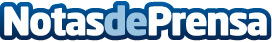 Indra mostrará la tecnología más avanzada para la gestión del tráfico y la movilidad urbana en TraficIndra va a presentar las últimas tecnologías que ha desarrollado para mejorar la gestión del tráfico y la movilidad urbana e interurbana y dotar de inteligencia a las infraestructuras de transporte por carretera en Trafic 2015, Salón Internacional de la Movilidad Segura y Sostenible, que arranca el 29 de septiembre en Madrid.Datos de contacto:IndraNota de prensa publicada en: https://www.notasdeprensa.es/indra-mostrara-la-tecnologia-mas-avanzada-para_1 Categorias: E-Commerce Innovación Tecnológica http://www.notasdeprensa.es